Дополнительные дорожные знаки будут установлены на набережной реки Кача в районе Центрального рынкаТам появится дополнительный запрет на проезд. Знаки «Движение запрещено» будут установлены со стороны проезда с ул. Республики непосредственно к самой набережной. В этом году на правом берегу реки Кача от ул. Обороны до ул. Вейнбаума провели благоустройство. Эта территория официально стала только пешеходной зоной. Соответствующие знаки там установили еще летом. Однако некоторые автомобилисты до сих пор нарушают правила. Поэтому на территории решено принять дополнительные меры: сначала установить знаки «Движение запрещено» еще на подъездах к набережной, а позже - на одном из возможных въездов смонтируют шлагбаум (его за свой счет установят владельцы ресторана, так как въезд им необходим для подвоза продуктов), а на другом - после завершения всех благоустроительных работ – установят заграждающие блоки. 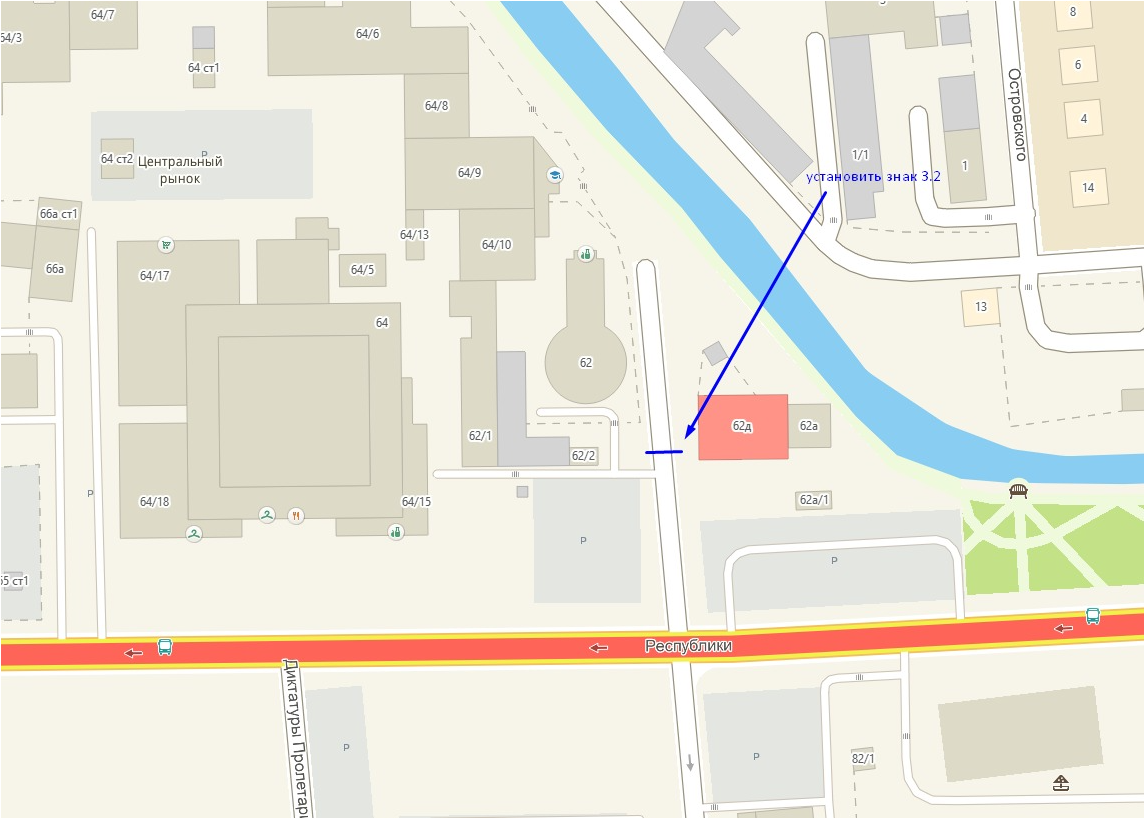 